WITAJCIE!!! :-)Wtorek 31 marca… kolejny tydzień narodowej kwarantanny…Dzisiaj przeczytałam o tym jak bardzo szkodliwa jest obojętność i dlatego postanowiłam się z Wami tym podzielić…Mimo całej złości na to co panuje wokół, mimo bezradości która nas dopada w tym czasie nie wolno nam się poddać, nie wolno zpomnieć, że mimo wszystko możemy zrobić coś dla kogoś i nie muszą to być wielkie rzeczy…Czasami małe gesty, uśmiech, pozdrowienie starszej pani z balkonu, może zamienić czyjś beznadziejny dzień w dzień pełny nadziei, pomoże uwierzyć w to, że nie jest sam i dać siłę do pokonanie przeciwności, do przetrwania trudnych chwil.Chciałabym, abyście pamiętali, że możecie dużo zdziałać, możecie stać się cichymi BOHATERAMI dla tych słabszych…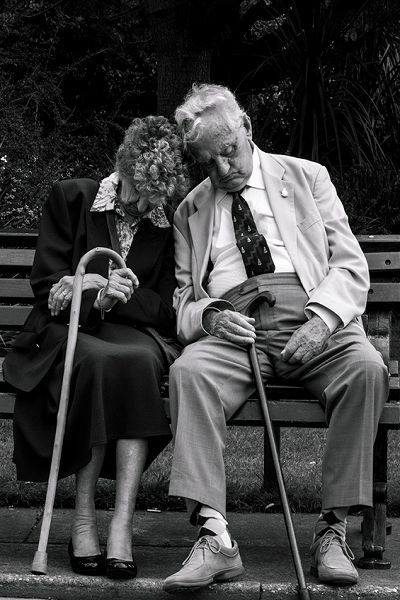 Trzymajcie się dzielnie DZIECIAKI, MYŚLCIE POZYTYWNIE, piszcie i dzwońcie, bo to da też siłę nam, waszym dorosłym z „Jędrusia”.Grażyna Jaczewska – wasz pedagog